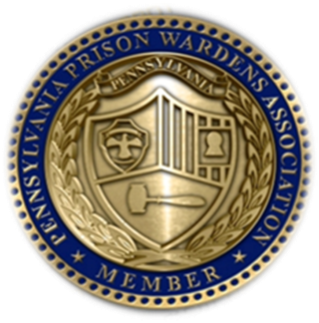 MEMBERSHIP APPLICATION - DUES NOTICEMembership dues for the year:  2024(Membership year runs January through December)_____ New Member	_____ 	Active Member	$75.00 annually		_____ 	Retiree:	 		$25.00 annually 	_____ Renewal			____	Lifetime Retiree:	$150.00 one-time payment					_____ *Associate Member:	$100.00 annuallyMake checks payable to:  Pennsylvania Prison Wardens Association.  Send application along with payment to the mailing address above and/or to the email address above.  Payment options are the following: Checks (preferred method of payment), Money Order, ACH Transfer or Credit Card (see more information below)Name: ___________________________________	Position: ____________________________Facility Name: _____________________________	Business Phone: ______________________Business Address: _______________________________________________________________Email:  _______________________________________________________________________Home Address:     _______________________________________________________________	Home Phone: ________________________ Home Email: _________________________**Home information will not be shared or used for routine communications (except for retirees), but is appreciated for extraordinary circumstances and to continue communication after retirement**For full membership requirements, please see the definitions and by-laws of the association which may be referenced at https://www.ppwa.org/membership.htmlActive members must be employed in an appropriate position in the Commonwealth of Pennsylvania. Private correctional employees are not eligible for any membership. Associate membership must be sponsored by an Active member of the Association and approved by the Executive Committee.Credit Card Payment Option: Please list an email below & an email invoice link will be sent to you to pay by credit card. This service is supported by SQAURE, and a Convenience Fee (3.5%) will be added.YES - I want to pay by credit card, and I understand that a convenience/service fee will be addedSend Invoice To: ______________________________@_________________________